Buborékrendezés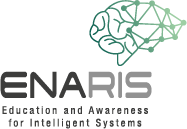 Vedd szemügyre az előtted lévő embereket és bal oldalról kezddHasonlítsd össze az első két ember magasságát: ha a bal oldali személy magasabb, cseréld meg a helyüketFolytasd a sort a második és harmadik emberrel: cseréld meg őket, ha a bal oldali személy magasabb, mint a jobb oldalon lévőÍgy haladj tovább, amíg el nem érsz az utolsó emberig Ismételgesd elölről addig a pontig, amikor már nem kell senkinek helyet cserélnieMeg is van a magasság szerinti (torna)sor!